https://docs.google.com/presentation/d/1v0poV5qjFs0xeGZpmlDE0YzJUqhxsZECab4onFMXxUE/edit?fbclid=IwAR32U-duTU67Mh8dmwWIgOvOPj8E8oAdDboBgzdpY6plNDmqcSKF2ple38Y#slide=id.p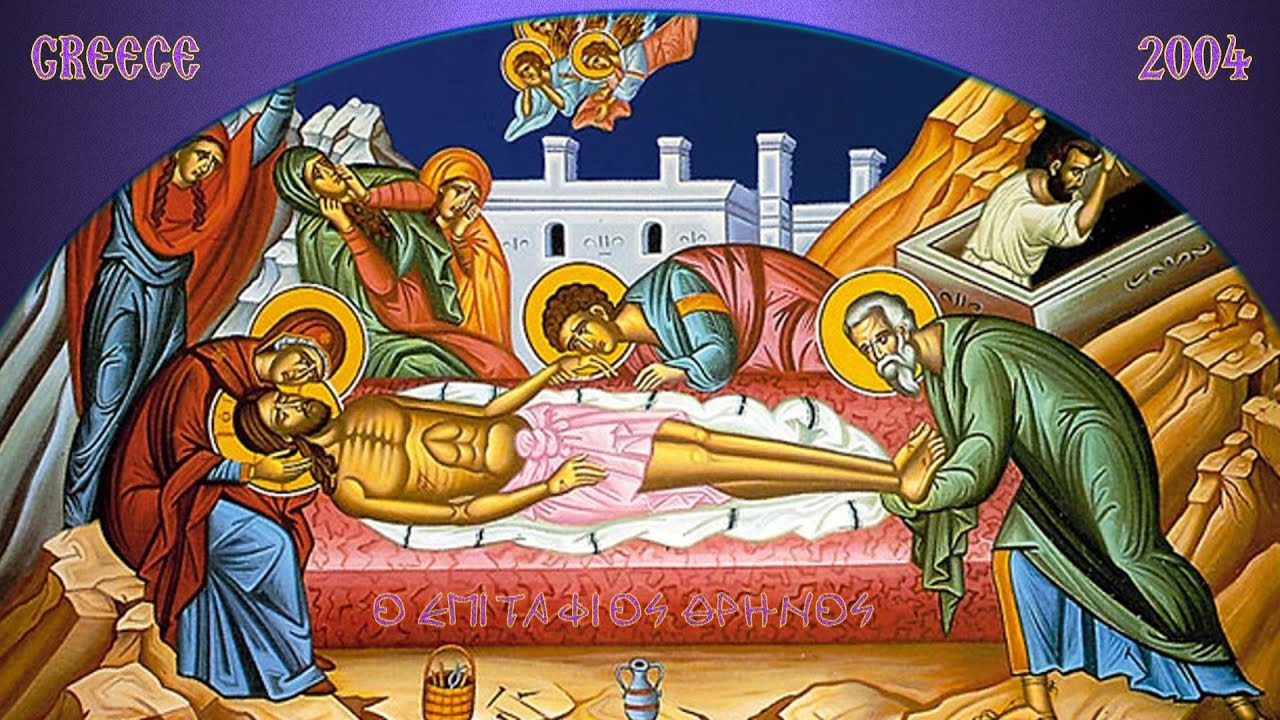 Τα παιδιά εκφράζουν τα συναισθήματα τους μέσα από τη Ζωγραφική.